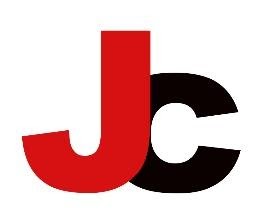 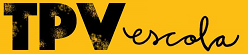 Benvolgudes famílies,l’Institut us proporciona un sistema àgil i senzill per realitzar els pagaments i les comunicacions del centre i de l’AMPA, basat en pagament segur amb targeta de crèdit o de dèbit.Si teniu cap dubte, adreceu-vos a Secretaria.Instruccions per accedir a TPVEscola:Amb l’App gratuïta del mòbil:1. Descarregueu l’App “TPVEscola” a Google Play o App Store.2. Seleccioneu població Vic i Institut Jaume Callís.3. L’usuari és el DNI/NIE/passaport de l’alumne/a sense espai ni guions, i la contrasenya inicial és zx1234. (Si no disposeu de DNI, podeu sempre accedir amb l’usuari i la contrasenya indicades al requadre de sota. Un cop introduïda, ja queda gravat per properes vegades).Per Internet:1. Accediu a: www.tpvescola.com2. Seleccioneu població Vic i Institut Jaume Callís.3. Us demanarà el nom d’usuari i la contrasenya (l’usuari és el DNI/NIE/passaport de l’alumne/a sense espai ni guions, i la contrasenya inicial és zx1234).Aneu a PAGAMENTS i seleccioneu els conceptes. Fent clic al botó PAGAR accedireu a la pàgina bancària de pagament. Heu d’introduir les dades de la vostra targeta de crèdit o dèbit i seguir les instruccions en pantalla. Si ho voleu, podeu desar la targeta de pagament i inclús domiciliar en la targeta els pagaments (Sistema bancari segur de Redsys).SI DONEU D’ALTA EL VOSTRE E-MAIL rebreu un email amb el justificant de cada pagament i altres comunicacions que pugui realitzar l’Institut o l’AMPA.No cal entregar els justificants a l’institut.Avís sobre Protecció de dades: el responsable del tractament de les vostres dades és l’Institut  Jaume. Per tal d’oferir aquest servei, l’institut ha incorporat al sistema nom, cognoms, curs, DNI  del vostre/a fill/a i, en el seu cas, el vostre correu electrònic. Les dades es tractaran per a les finalitats indicades en els avisos corresponents . Per exercir els drets d'accés, rectificació, cancel·lació o oposició amb relació a les vostres dades de caràcter personal tractades, adreceu-vos a l’Institut.





Estimadas familias,El Instituto les proporciona un sistema ágil y sencillo para realizar los pagos y las comunicaciones del centro y del AMPA, basado en pago seguro con tarjeta de crédito o débito.Si tienen alguna duda, diríjanse a Secretaría.Instrucciones para acceder a TPV Escola:Con la App gratuita del móvil:1. Descarguen la App "TPV Escola" en Google Play o App Store.2. Seleccionen población Vic y Institut Jaume Callís.3. El usuario es el DNI/NIE/pasaporte del/de la alumno/a sin espacio ni guiones, y la contraseña inicial es zx1234. (Si no dispone de DNI, siempre puede acceder con el usuario y la contraseña que le salen indicadas en el recuadro de debajo de la misma pantalla. Una vez introducida, ya queda grabada para próximas veces).Por Internet:1. Accedan a: www.tpvescola.com2. Seleccionen población Vic y Institut Jaume Callís.3. Les pedirá el nombre de usuario y la contraseña (el usuario es el DNI/NIE/pasaporte del/de la alumno/a sin espacio ni guiones, y la contraseña inicial es zx1234). Vayan a PAGOS y seleccionen los conceptos. Haciendo clic en el botón PAGAR accederán a la página bancaria de pago. Deben introducir los datos de su tarjeta de crédito o débito y seguir las instrucciones en pantalla.Si lo desean, puede guardar la tarjeta de pago e incluso domiciliar en la tarjeta los pagos (Sistema bancario seguro de Redsys).SI DAN DE ALTA SU E-MAIL recibirán un email con el justificante de cada pago y otras comunicaciones que puedan realizar el Instituto o la AMPA.No hay que entregar los justificantes en el instituto.Aviso sobre Protección de datos: el responsable del tratamiento de sus datos es el Instituto Jaume. Para ofrecer este servicio, el instituto ha incorporado al sistema nombre, apellidos, curso, DNI de vuestro / a hijo / a y, en su caso, su correo electrónico. Los datos se tratarán para las finalidades indicadas en los avisos correspondientes. Para ejercer los derechos de acceso, rectificación, cancelación u oposición con relación a sus datos de carácter personal tratados, diríjase al Instituto.